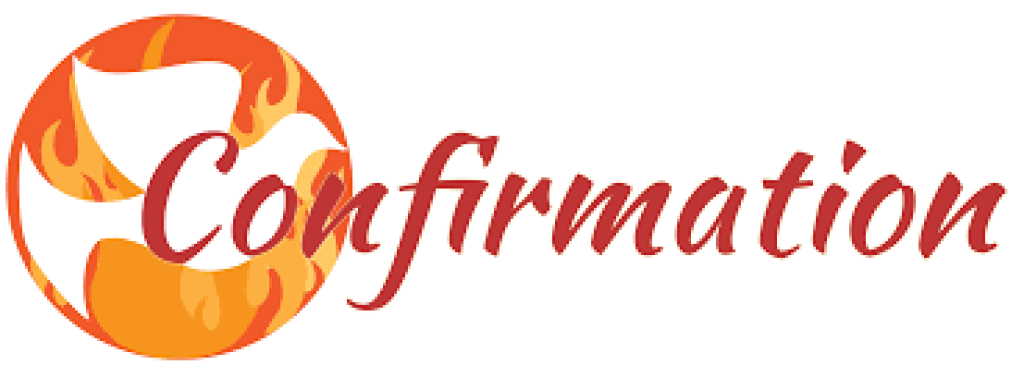 At Home ProgramWeek # 18 January 28, 2024For I know well the plans I have in mind for you—oracle of the LORD—plans for your welfare and not for woe, so as to give you a future of hope. - Jeremiah 29:11Gospel…Mark 1:29-39…Jesus Raises Up, Heals and Frees People29 On leaving the synagogue he entered the house of Simon and Andrew with James and John.30 Simon’s mother-in-law lay sick with a fever. They immediately told him about her.31 He approached, grasped her hand, and helped her up. Then the fever left her and she waited on them.32 When it was evening, after sunset, they brought to him all who were ill or possessed by demons.33 The whole town was gathered at the door.34 He cured many who were sick with various diseases, and he drove out many demons, not permitting them to speak because they knew him.35 Rising very early before dawn, he left and went off to a deserted place, where he prayed.36 Simon and those who were with him pursued him37 and on finding him said, “Everyone is looking for you.”38 He told them, “Let us go on to the nearby villages that I may preach there also. For this purpose have I come.”39 So he went into their synagogues, preaching and driving out demons throughout the whole of Galilee.Jesus came to free us.  The rules He sets forth for us are not to keep us restricted but rather to protect us.  His rules are for our greatest good and for our best life.  Using our free will, we can choose whether to follow the best path He has laid out for us.Questions for Discussion:  Are rules necessary? Why or why not?Can you think of a rule you don’t like but is necessary for your protection?Discuss a family rule that is hard for you to understand.Gifted WithThe Spirit Lesson # 6  Experiencing God’s Love in the Church  (THIS IS THE LAST WEEK USING LESSON # 6) … (pages 7-8 are being used this week)Read and complete the questions to “I Respond to God’s Word” on page 7.Read and complete the questions for “Called to Be Priest, Prophet, and King” on page 8.Pray the “Act of Entrustment of Young People to Mary” on page 8 with at least one other person in your family.